АКРОСТИХИСчиталкаСчиталка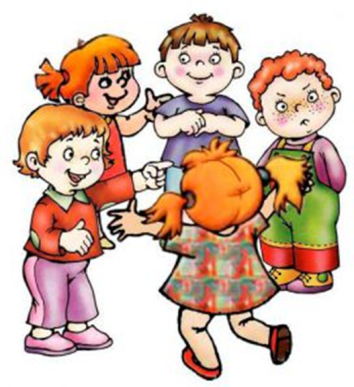 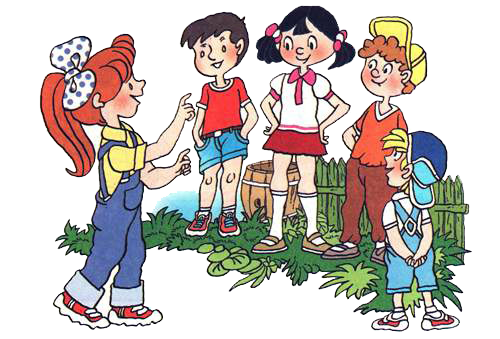  ___________________________________________ ___________________________________________ ___________________________________________ ___________________________________________вечером, Дивным, однаждыкекс, Ели, и пили, чайМаша, Таня, Витя, КостяВера, Ира, и Андрей ___________________________________________ __________________________________________ ___________________________________________ __________________________________________задорна, Интересна, подвижна,веселья Грандиозна, полна!и вдохновение Радостьприносит она. Активным ___________________________________________ __________________________________________ __________________________________________ ___________________________________________ребята, Давайте, дружить,друг с другом Разделим удачи,почаще Улыбки дарить – жизнь Гораздо станет ярче.